КРУГЛЫЙ СТОЛкомиссии по образованию, молодежной политике, патриотическому воспитанию, физкультуре и спорту и комиссии по историческому, культурному и духовному наследию, развитию туризма Общественной палаты Ленинградской областипри участии Ленинградского областного отделения Российского фольклорного союза «Комплексное освоение народной традиционной культуры как фактор гармоничного развития личности»Проект программыМодератор – Каторгина Вероника Сергеевна, председатель комиссии по образованию, молодежной политике, патриотическому воспитанию, физкультуре и спорту Общественной палаты Ленинградской области.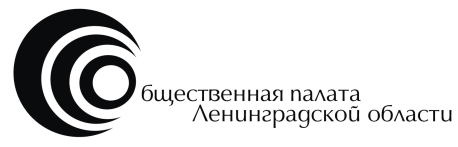 Ленинградское областное региональное отделениеОбщероссийской общественной организации «Российский фольклорный союз»Место проведения:Санкт-Петербург, ул. Инженерная, д. 4/1 Российский этнографический музейВремя проведения:      01 ноября 2019 года14.00 – 17.00       14.00 – 14.15Приветственное слово – Грусман Владимир Моисеевич, доктор педагогических наук, заслуженный работник культуры Российской Федерации.14.15 – 14.20Вступительное слово по теме круглого стола – Каторгина Вероника Сергеевна, председатель комиссии по образованию, молодежной политике, патриотическому воспитанию, физкультуре и спорту Общественной палаты Ленинградской области.14.20 – 15.00Обсуждение проекта областного закона «О государственной политике области в сфере сохранения и восстановления традиционной народной культуры Ленинградской области».Коваленко Валерия Анатольевна, депутат Законодательного Собрания Ленинградской области, член комиссии по образованию, науке, культуре, молодежной политике, физкультуры и спорту;Лобкова Галина Владимировна, кандидат искусствоведения, заведующая кафедрой этномузыкологии, доцент Санкт-Петербургской государственной консерватории им. Н.А. Римского-Корсакова, член Правления Общероссийской общественной организации «Российский фольклорный союз»;Баранов Дмитрий Александрович, кандидат исторических наук, заведующий отделом этнографии русского народа Российского этнографического музея;Рыжов Андрей Григорьевич, директор Государственного бюджетного учреждения культуры Ленинградской области «Дом народного творчества», заслуженный работник культуры Российской Федерации;Киселёва Елена Владиславовна, кандидат искусствоведения, руководитель Ленинградского областного отделения Российского фольклорного союза, член Общественной палаты Ленинградской области.15.00 – 15.30«Сохранение человеческой идентичности в условиях цифрового мира», Черниговская Татьяна Владимировна, доктор биологических наук, профессор кафедры общего языкознания, заведующая кафедрой проблем конвергенции естественных и гуманитарных наук, заведующая лабораторией когнитивных исследований Санкт-Петербургского государственного университета.15.30 – 15.40«Формы поддержки программ по комплексному освоению народной традиционной культуры в Ленинградской области» (представитель комитета по культуре Ленинградской области).15.40 – 15.50«Возможности включения этнокультурного компонента в систему общего и дополнительного образования Ленинградской области» (представитель комитета общего и профессионального образования Ленинградской области).15.50 – 16.00«Содействие сохранению местных этнокультурных традиций Ленинградской области» (представитель комитета по местному самоуправлению, межнациональным и межконфессиональным отношениям Ленинградской области).16.00 – 16.10«Поддержка деятельности социально ориентированных некоммерческих организаций в сфере сохранения и популяризации этнокультурного наследия» (представитель комитета по печати Ленинградской области).16.10 – 16.20«Патриотическое воспитание молодого поколения как приоритетное направление государственной молодежной политики Ленинградской области» (представитель комитета по молодёжной политике Ленинградской области).16.20 – 16.30Практика освоения народной традиционной культуры в детско-юношеской среде (выступление участников Региональной фольклорно-этнографической лаборатории «Петербургская губерния»).16.30 – 16.40«Значение приобщения молодого поколения к народному искусству для всестороннего развития личности», Якубовская Елена Ивановна, кандидат искусствоведения, старший научный сотрудник Института русской литературы (Пушкинский Дом) Российской Академии наук.16.40 – 17.00 Подведение итогов круглого стола.